ESTADO DO RIO GRANDE DO NORTECÂMARA MUNICIPAL DE SÃO JOÃO DO SABUGIREQUERIMENTO Nº. 015/2019Requeiro a V. Ex.ª, com base no artigo 154 do Regimento Interno e ouvido o plenário, que seja encaminhado Ofício ao Chefe Regional da CAERN para a liberação de água para o loteamento Nova SabugiJUSTIFICATIVA EM PLENÁRIOSala das Sessões, em 11 de março de 2019.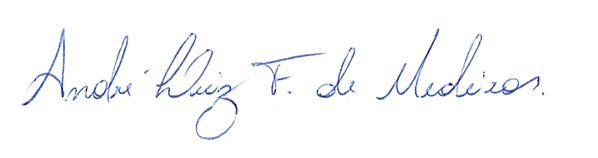 _______________________________________MANOEL REGINALDO DE MEDEIROSVEREADOR-AUTOR